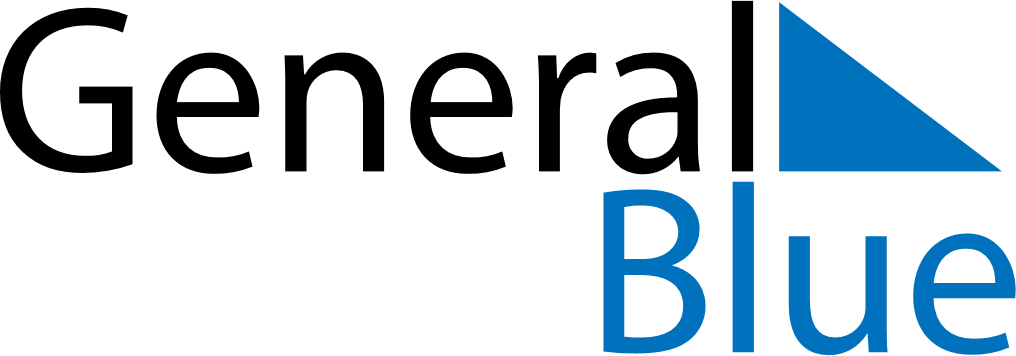 September 2025September 2025September 2025September 2025September 2025September 2025LiechtensteinLiechtensteinLiechtensteinLiechtensteinLiechtensteinLiechtensteinMondayTuesdayWednesdayThursdayFridaySaturdaySunday1234567891011121314Mariä Geburt15161718192021222324252627282930NOTES